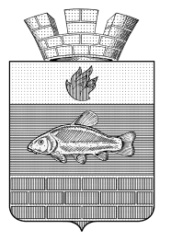 СОВЕТ ДЕПУТАТОВЛИНЁВСКОГО ГОРОДСКОГО ПОСЕЛЕНИЯ
ЖИРНОВСКОГО МУНИЦИПАЛЬНОГО РАЙОНА
ВОЛГОГРАДСКОЙ ОБЛАСТИ_____________________________________________________________________________РЕШЕНИЕот  22.05.2023 года 	       № 55/3О согласии на списание объекта недвижимого имущества – здания общежития площадью 1357,1 м2, расположенного по адресу: Волгоградская область, Жирновский район, р.п. Линёво, ул. Ленина, дом № 145	Руководствуясь Федеральным законом от 06.10.2003 года № 131 - ФЗ «Об общих принципах организации местного самоуправления в Российской Федерации», пунктом 1.7 Решения Совета Линёвского городского поселения Жирновского муниципального района Волгоградской области от 22.05.2023 года № 55/2 «Об утверждении Положения о порядке согласования и списания муниципального имущества Линёвского городского поселения Жирновского муниципального района Волгоградской области», Уставом Линёвского городского поселения Жирновского муниципального района Волгоградской области, Совет Линёвского городского поселения Жирновского муниципального района Волгоградской областиРЕШИЛ: 	1. Разрешить администрации Линёвского городского поселения Жирновского муниципального района Волгоградской области списать из реестра муниципального имущества один объект недвижимого муниципального имущества – здания общежития площадью 1357,1 м2, расположенного по адресу: Волгоградская область, Жирновский район, р.п. Линёво, ул. Ленина, дом № 145, 1934 года постройки, утраченное в результате признания непригодным для проживания, в связи с аварийным состоянием здания, отсутствием необходимости его дальнейшего использования и нецелесообразностью его восстановления в связи со значительными затратами на его восстановление.	2. Администрации Линёвского городского поселения Жирновского муниципального района Волгоградской области обеспечить работы по сносу списанного имущества и отразить в бухгалтерском учете списание имущества, указанного в п. 1 настоящего решения.3. Контроль за исполнением настоящего Решения оставляю за собой.Председатель Совета Линёвского городского поселения________________Н.П. Боровикова                                Глава Линёвского городского поселения_____________________ Г.В. Лоскутов